VÝZKUMNÝ ÚSTAV ROSTLINNÉ VÝROBY v.v.i.Drnovská 507161 06 Praha 6-Ruzynětelefon: 233 022 111IČO: 00027006 DIČ: CZ00027006Objednávka číslo OB-2021-00001108Dodavatel	Číslo objednávky uvádějte na faktuře, jinak nebude faktura proplacenaBricol - ič: 63490269Lahve									Kč 90.161,- vč. DPH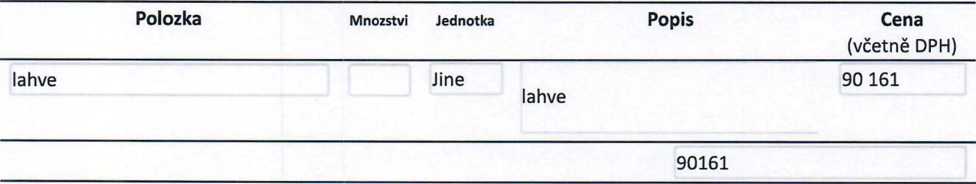 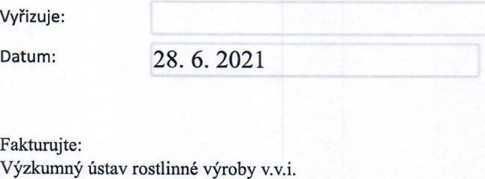 Drnovská 507 16106 Praha 6IČO: 00027006 DIČ: CZ 00027006 Bank.spojení: 25635061/0100